资格初审和专业笔试要求一、中国农业科学院棉花所将建立公开招聘微信群并及时通知应聘人员入群，请应聘人员保持手机畅通，随时关注个人电子邮箱。微信群内将适时发布资格初审、笔试和面试相关通知。二、考生须使用“小鱼易连”软件进行视频远程资格初审、笔试和面试，请在5月4日前下载软件（下载链接：https://www.xylink.com/download），自行注册相关信息，并调试设备。5月6日，人事处与本人确认网络、环境等事项。三、建议考生使用笔记本电脑或平板电脑等大屏幕设备进行软件操作，并使用有线网络，考前取消设备息屏和屏保等影响屏幕显示效果的设置。四、笔试地点自选，但需符合笔试环境要求。基本要求为有适合笔试的独立密闭房间，环境明亮安静，视频效果清晰，且保证在笔试时房间内无其他人员。笔试时考生需固定镜头，以半身出镜，镜头角度自行决定，但须确保监考官可以看清考生双手、脸部、答题纸和部分考桌，并全程不间断出现在视频中。正面和斜面镜头规范如下：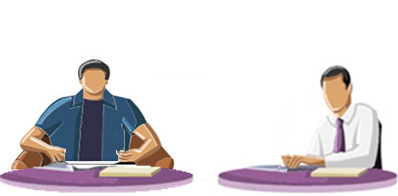 五、请考生随时关注公开招聘微信群，工作人员将提前在微信群内公布考场会议号，请各位对号进入考场。六、考生应于考试当天提前一小时进入线上考场，工作人员逐一确认考生视频角度。考生入场后，准备好本人带有照片的有效证件(身份证、临时身份证、护照或港澳台通行证)，应届毕业生还须准备好学生证，以便工作人员一对一连线核验。对于提供虚假证件以及信息的考生，一经查证，取消专业笔试资格。七、考生需自备答卷A4白纸、签字笔、钢笔等应试工具。八、请各位考生务必随时关注微信群内相关通知及要求。